РАЗГЛЕДАЙТЕ ЦЕНИТЕ НА ЗАСТРАХОВАТЕЛИТЕ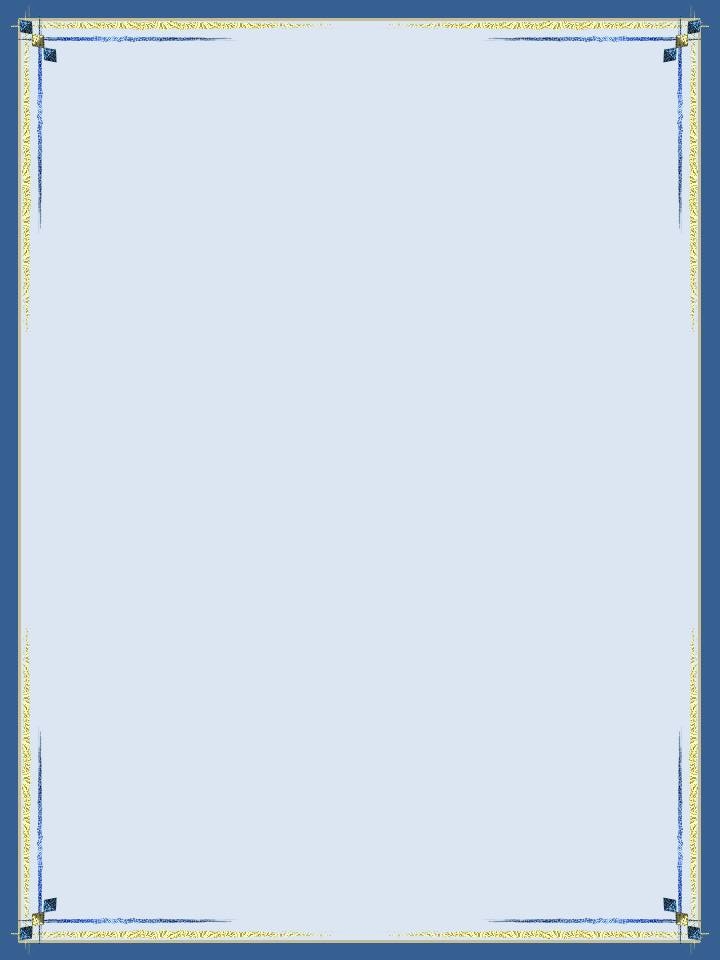 достатъчно е да иматеКомпютър, лаптоп или друго смарт устройствоДостъп до интернетРазгледайте офертите на застрахователните компании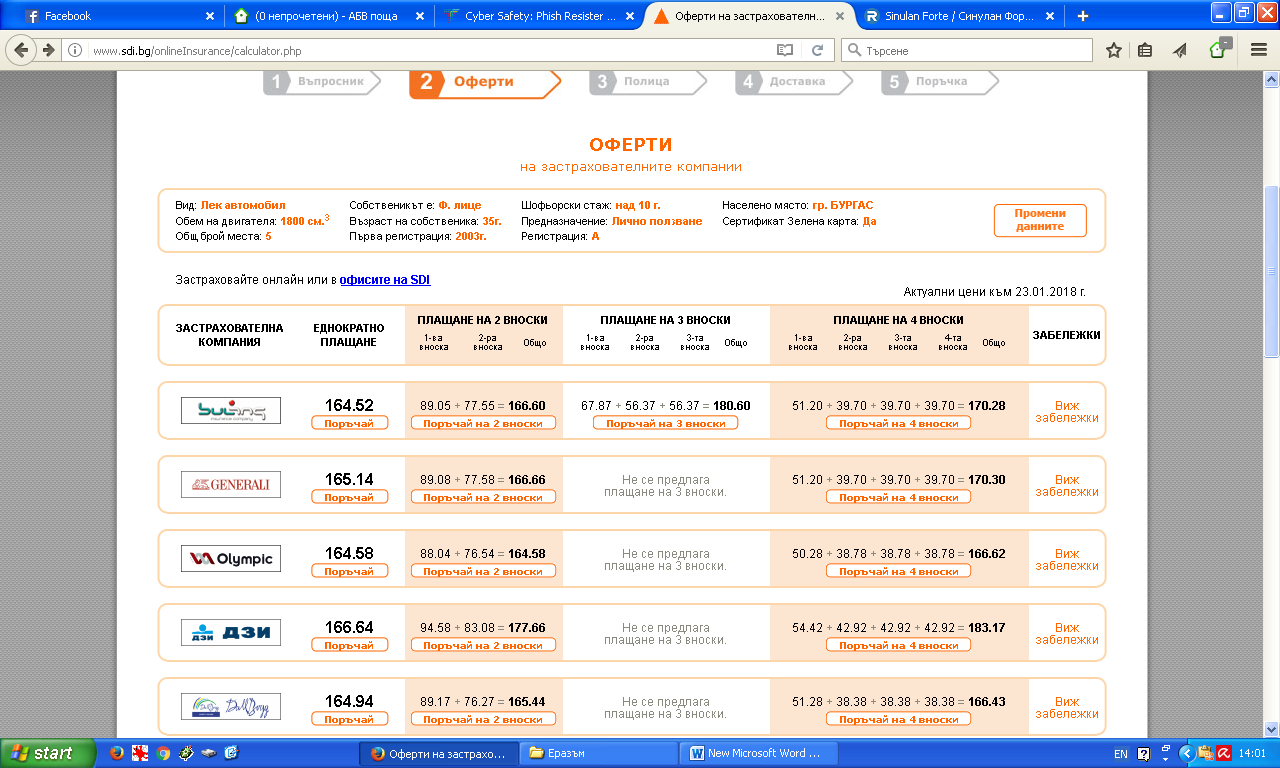 